Грађевинска делатност                                                                                                                         у I кварталу 2018. године – Претходни резултати –Према подацима који су прикупљени у I кварталу 2018. године, вредност изведених радова извођача из Републике Србије, за радове који су извођени на територији Републике Србије и иностранства,  порасла је за 19,7% у односу на I квартал 2017. године, посматрано у текућим ценама, док у сталним ценама тај раст износи 19,4%. Од укупне вредности радова изведених у I кварталу 2018, вредност радова на територији Републике Србије износи 92,8%, а у иностранству 7,2%. На територији Републике Србије у I кварталу 2018. године, вредност изведених радова порасла је за 28,4% у текућим ценама, док у сталним ценама тај раст износи 28,1% у односу на I квартал 2017. године.Посматрано према регионима у Републици Србији, у I кварталу 2018, вредност изведених радова, у сталним ценама, највише је повећана у Региону Војводине, 67,6%, затим у Региону Јужне и Источне Србије, 48,9%, па у Београдском региону, 26,3%, док је у Региону Шумадије и Западне Србије вредност изведених радова опала, 15,7%, у односу на исти квартал 2017. године.1. Индекси вредности изведених и уговорених грађевинских радоваизвођача из Републике СрбијеМетодолошка објашњењаИсказани подаци прикупљају се у оквиру истраживања о тромесечној грађевинској активности. Извештај попуњавају привредна друштва и предузетници који обављају грађевинске радове. Истраживањем нису обухваћена сва привредна друштва и предузетници, већ само они који имају значајну грађевинску активност. Индекси вредности у сталним ценама добијени су дељењем индекса у текућим ценама са одговарајућим индексима цена произвођача елемената и материјала за уграђивање у грађевинарству (извор: Републички завод за статистику, саопштење Индекси цена произвођача индустријских производа за домаће тржиште, ЦН 20).Детаљнија методолошка објашњења овог истраживања налазе се на сајту Републичког завода за статистику: http://webrzs.stat.gov.rs.Републички завод за статистику од 1999. године не располаже појединим подацима за АП Косово и Метохија, тако да они нису садржани у обухвату података за Републику Србију (укупно).Контакт: milka.djuka@stat.gov.rs,  телефон: 011 2412-922,  локал 260Издаје и штампа: Републички завод за статистику, 11 050 Београд, Милана Ракића 5 
Tелефон: 011 2412-922 (централа) • Tелефакс: 011 2411-260 • www.stat.gov.rs
Одговара: др Миладин Ковачевић, директор 
Tираж: 20 ● Периодика излажења: тромесечна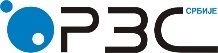 Република СрбијаРепублички завод за статистикуISSN 0353-9555САОПШТЕЊЕСАОПШТЕЊЕГР11Број 120 - год. LXVIII, 10.05.2018.Број 120 - год. LXVIII, 10.05.2018.Статистика грађевинарстваСтатистика грађевинарстваСРБ120 ГР11 100518 I  2018 I  2017 I  2018 I  2017  I  2018 IV 2017  I  2018 IV 2017 I  2018Ø  2017 I  2018Ø  2017 текуће ценесталне ценетекуће ценесталне цене текуће ценесталне ценеВредност изведених радова – укупно119,7119,452,452,469,769,8Зграде103,5103,355,555,669,769,8Остале грађевине132,3132,050,650,769,769,8Вредност радова изведених на територији Републике Србије128,4128,154,554,573,273,3Вредност радова изведених у иностранству63,863,734,934,943,143,2Вредност уговорених радова 155,6155,3126,8126,9118,8118,9